Об утверждении плана мероприятий («дорожной карты») по информированию граждан о переходе на новую систему обращения с твёрдыми коммунальными отходами на 2018-2019 годыВ соответствии с Постановлением Правительства Самарской области от 18.07.2018 №407 «Об утверждении Правил осуществления деятельности регионального оператора по обращению с твердыми коммунальными отходами на территории Самарской области, содержания и порядка заключения соглашения между уполномоченным органом исполнительной власти Самарской области и региональным оператором по обращению с твердыми коммунальными отходами на территории Самарской области и условий проведения региональным оператором по обращению с твердыми коммунальными отходами на территории Самарской области торгов на осуществление транспортирования твердых коммунальных отходов на территории Самарской области» с целью информирования  граждан о переходе на новую систему обращения с твёрдыми коммунальными отходами на 2018-2019 годыПОСТАНОВЛЯЕТ:Создать организационный комитет в следующем составе: Дерюжова И.Т. – председатель организационного комитета;Максаева М.А. – представитель администрации Похвистневского района, закреплённая за поселением;Атякшева Р.Ю. – заместитель главы поселения;Савельева С.А. – специалист администрации;Никишкина О.М. – специалист администрации;Львов Н.Н. -   председатель Собрания представителей сельского поселения Малый Толкай муниципального района Похвистневский Самарской области;Уздяева Р.М.- депутат;Васюнин В.Я. – депутат;Самойлова Т.И. - директор ГОСУДАРСТВЕННОГО БЮДЖЕТНОГО ОБЩЕОБРАЗОВАТЕЛЬНОГО УЧРЕЖДЕНИЯ САМАРСКОЙ ОБЛАСТИ "ШКОЛА-ИНТЕРНАТ ДЛЯ ОБУЧАЮЩИХСЯ С ОГРАНИЧЕННЫМИ ВОЗМОЖНОСТЯМИ ЗДОРОВЬЯ С.МАЛЫЙ ТОЛКАЙ";Реблян И.Е. – ГОСУДАРСТВЕННОГО БЮДЖЕТНОГО ОБЩЕОБРАЗОВАТЕЛЬНОГО УЧРЕЖДЕНИЯ САМАРСКОЙ ОБЛАСТИ ОСНОВНАЯ ОБЩЕОБРАЗОВАТЕЛЬНАЯ ШКОЛА С. МАЛЫЙ ТОЛКАЙ МУНИЦИПАЛЬНОГО РАЙОНА ПОХВИСТНЕВСКИЙ САМАРСКОЙ ОБЛАСТИ;Липняков Н.Н. – директор СПК «Хлебороб»;Сидорова Е.А.- заведующая почтовым отделением с.Малый Толкай;Золоторёв П.Н.- директор ЦСДК с.Малый Толкай;Салимов И.Ф.- директор СДК п.Передовка;Игаева Т.Б. – председатель Совета Ветеранов;Адаева Т.И. – председатель Женсовета;Никишкина Н.И. – председатель  Собрания инвалидов;Чугунова М.И. – соц.работник, Нувальцева Н.А.- соц.работник,Алеева В.М. – секретарь первичного отделения ЕР;Никишкина Н.П. – председатель МКД;Уздяева Л.И. – председатель МКД;Попова Т.В. – председатель МКД;Старкова С.Н. – сотрудник ВУС.2.  Утвердить План мероприятий («дорожную карту») по информированию граждан о переходе на новую систему обращения с твёрдыми коммунальными отходами на 2018-2019 годы. 3. Разместить настоящее Постановление на официальном сайте Администрации сельского поселения Малый Толкай муниципального района Похвистневский Самарской области в сети Интернет.Глава поселения                            И.Т.ДерюжоваУтвержден Постановлением Администрации сельского поселения Малый Толкай муниципального района ПохвистневскийСамарской областиот 07.12.2018  № 89Об утверждении плана мероприятий («дорожной карты») по информированиюграждан о переходе на новую систему обращения с твёрдыми коммунальными отходами на 2018-2019 годы.******************************************************Об утверждении перечня специальных мест для размещения объявлений на территории сельского поселения Малый Толкай муниципального района Похвистневский Самарской областиНа основании Федерального закона № 131 «Об общих принципах организации местного самоуправления в Российской Федерации», п.1 ст. 4.20 Закона Самарской области № 115 ГД «Об административных правонарушениях на территории Самарской области», Администрация сельского поселения Малый Толкай муниципального района Похвистневский Самарской области,ПОСТАНОВЛЯЕТ:Утвердить Перечень специальных мест для размещения объявлений на территории сельского поселения Малый Толкай муниципального района Похвистневский Самарской области (приложение №1).Контроль за исполнения данного постановления возложить на заместителя Главы поселения Малый Толкай Р.Ю.Атякшеву.Настоящее постановление опубликовать на официальном сайте администрации сельского поселения Малый Толкай в сети «Интернет» и в газете «Вестник поселения Малый Толкай».   Глава поселения                                          И.Т.ДерюжоваПриложение №1к постановлению администрации сельского поселения Малый Толкай № 90 от 07 декабря 2018 годаПеречень специальных мест для размещения объявлений на территории сельского поселения Малый Толкай1. Село Малый Толкай – информационный стенд между зданием администрации с.п. Малый Толкай, расположенным по адресу: с. Малый Толкай, ул. Молодежная, д. 2Б и зданием ЦСДК с. Малый Толкай, расположенным по адресу: с. Малый Толкай, ул. Советская, д. 34а;2. Поселок  Передовка – информационный стенд около здания ДК пос. Передовка, расположенного по адресу: пос. Передовка, ул. Юбилейная, д. 2А;3. Поселок Шиповка – информационный стенд около здания, расположенного по адресу: пос. Шиповка, ул. Ленина, д. 29;4. Поселок Камышевка – информационный стенд около здания, расположенного по адресу: пос. Камышевка, ул. Ленина, д. 40А;5. Ж/д разъезд Тунгуз – информационный стенд около здания, расположенного по адресу: ж/д разъезд Тунгуз,  ул. Лесная, д.1************************************************Личный состав МО МВД России «Похвистневский» проводил на заслуженный отдых своих сотрудниковВ торжественной обстановке коллектив МО МВД России «Похвистневский» поздравил с выходом на заслуженную  пенсию участкового уполномоченного полиции отдела участковых уполномоченных полиции и по делам несовершеннолетних МО МВД России «Похвистневский» старшего лейтенанта полиции Фаниса Хайретдинова и старшего инспектора по анализу, планированию и контролю штаба МО МВД России «Похвистневский» майора полиции Марину Фольмер.Фанис Хайретдинов 10 апреля 2006 года поступил на службу в органы внутренних дел стажером по должности инспектора дорожно-патрульной службы взвода дорожно-патрульной службы ГИБДД отдела внутренних дел г. Похвистнево. В октябре 2006 года, успешно прошёл стажировку и был назначен на эту должность. В феврале 2018 года переведен на должность участкового уполномоченного полиции отдела участковых уполномоченных полиции и по делам несовершеннолетних МО МВД России «Похвистневский», где и проработал до выхода на пенсию. 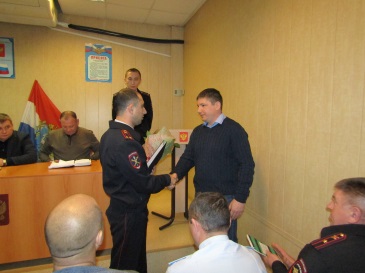 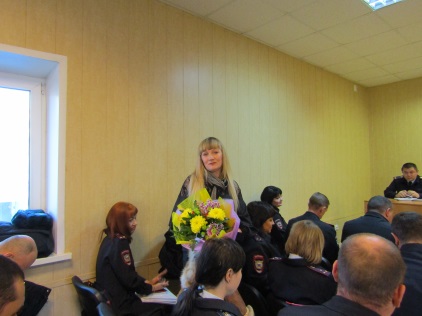 Марина Фольмер поступила на службу в органы внутренних дел пришла  стажером по должности милиционера строевого подразделения ОВД администрации Похвистневского района 23 октября 1995 года. В январе 1996 года, успешно пройдя стажировку, была назначена на эту должность. В феврале 1996 года переведена на должность инспектора инспекции исправительных работ ОВД администрации Похвистневского района, в которой прослужила до 1997 года. Затем длительное время проработала в должности старшего инспектора по административной практике, по исполнению административного законодательства. С июня 2017 года стала проходить службу в должности старшего инспектора по анализу, планированию и контролю Штаба МО МВД России «Похвистневский», где и проработали до выхода на пенсию. Начальник МО МВД России «Похвистневский» подполковник полиции Юра Алекян от себя лично, руководства и личного состава МО МВД России «Похвистневский» поздравил с выходом на пенсию сотрудников Отдела: «За свой период службы Вы получили огромный опыт работы и зарекомендовали себя хорошими специалистами. Вы честно и добросовестно относились к исполнению служебных обязанностей, успешно решали задачи по защите прав и свобод граждан, защите их от преступлений и правонарушений, охране общественного порядка и безопасности Благодарю Вас за многолетнюю добросовестную службу, и лучшие года жизни, посвященные людям. Вы еще полны сил для достижения новых для себя вершин. Желаю крепкого здоровья, успехов и благополучия Вам и Вашим семьям».В свою очередь Марина Аркадьевна и Фанис Минахтамович, также сказали тёплые слова своим сослуживцам: «Коллеги, друзья за всё время нашей совместной работы мы стали одной семьёй. Желаем вам оставаться таким же сплочённым коллективом, а мы в любое время будем приходить вам на помощь и делиться накопленным опытом с молодым поколением сотрудников нашего Отдела».******************************************************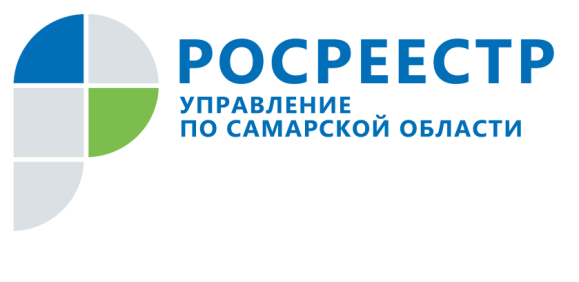 ПРЕСС-РЕЛИЗ 11 декабря 2018Управление Росреестра напоминает номера телефонов доверия	Важно знать, что на телефон доверия стоит звонить только по теме противодействия коррупции. И она должна касаться исключительно Управления Росреестра по Самарской области. По всем остальным вопросам надо обращаться на единый справочный телефон Росреестра, который работает в круглосуточном режиме. Чтобы сообщить информацию по вопросам противодействия коррупции в Управлении Росреестра по Самарской области, можно направить электронное письмо по адресу mail@samregistr.ru или позвонить по номеру (846) 332-13-00. Указанный телефон работает в автоматическом режиме, оснащен системой записи поступающих обращений, поэтому звонки принимаются в любой день недели и круглосуточно. Время приема одного обращения рассчитано на 5 минут.  Конфиденциальность гарантируется. При этом обращение не может быть анонимным. «Необходимо назвать свои имя и фамилию, указать почтовый адрес или адрес электронной почты, по которому должен быть направлен ответ ведомства», - говорит начальник отдела государственной службы и кадров Управления Росреестра по Самарской области Елена Журавлева.На телефоны доверия принимаются сообщения о коррупционных проявлениях в действиях гражданских служащих и работников Росреестра, о конфликте интересов в действиях или бездействии гражданских служащих и работников ведомства, а также о несоблюдении гражданскими служащими и работниками ограничений и запретов, в отношении которых законодательством Российской Федерации такие запреты и ограничения установлены. Елена Журавлева отметила, что в 2018 году люди звонили на телефон доверия Управления с вопросами, не касающимися темы противодействия коррупции. «Такие обращения не рассматриваются, - пояснила она. – Для того, чтобы получить ответ по всем вопросам деятельности Росреестра, гражданам надо звонить по единому справочному телефону Росреестра – 8 800 100 34 34». Контакты для СМИ: Ольга Никитина, помощник руководителя Управления Росреестра(846) 33-22-555, 8 927 690 73 51, pr.samara@mail.ru******************************************************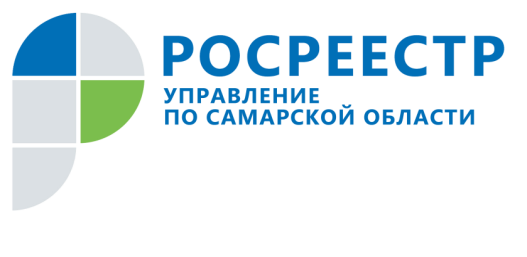 ПРЕСС-РЕЛИЗ11 декабря 2018Кого проверит госземнадзорНа сайте Росреестра размещен список организаций, муниципальных образований и граждан, которых в 2019 году проверят на соблюдение земельного законодательства. В частности, инспекторы государственного земельного надзора посмотрят, оформлена ли земля должным образом, используется ли она по назначению и соответствует ли занимаемый участок зарегистрированной площади. В список плановых проверок Управления Росреестра по Самарской области в части соблюдения земельного законодательства вошли 7 юридических лиц и индивидуальных предпринимателей, 7 органов местного самоуправления и 1848 граждан. «План проверок в отношении юридических лиц формируется на базе риск-ориентированного подхода, который позволяет сосредоточить внимание на потенциальных нарушителях земельного законодательства, - говорит начальник отдела земельного надзора Управления Росреестра по Самарской области Юлия Голицына. – Основой для формирования плана проверок граждан являются результаты ранее проведенных административных обследований и анализ рассмотренных обращений» В числе организаций, которых проверят в следующем году, значатся ООО «Большечерниговский комбикормовый завод», Федеральное бюджетное учреждение здравоохранения «Центр гигиены и эпидемиологии» в Самарской области, ЗАО «Волгатрансстрой» и ОАО «Корпорация развития Самарской области». Кроме того, надзорный орган проверит деятельность органов местного самоуправления в Большеглушицком, Алексеевском, Богатовском, Красноармейском, Нефтегорском и Борском районах. По информации Управления Росреестра, наиболее частые нарушения земельного законодательства в Самарской области связаны с самовольным занятием, нецелевым использованием или неиспользованием земельного участка. За 9 месяцев 2018 года по этим нарушениям Управлением Росреестра на основании протоколов об административных правонарушениях было наложено штрафов на сумму около 16,9 млн рублей. Из них 9 млн рублей будут взыскиваться с нарушителей судебными приставами. Наряду с проверками государственного земельного надзора в Самарской области действует и муниципальный земельный контроль, который формирует свой отдельный план проверок. Отметим, что институт муниципального земельного контроля развивается, и с каждым годом становится все более эффективным. Так, в этом году от муниципального земельного контроля в Управление Росреестра поступило на 11,5% больше материалов о нарушении земельного законодательства, чем за аналогичный период 2017 года. 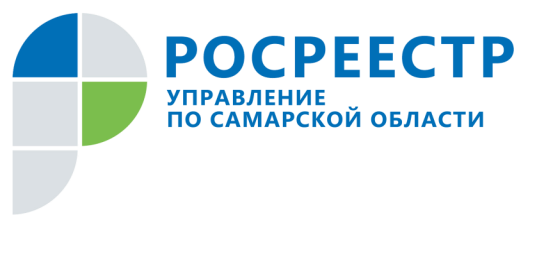 ПРЕСС-РЕЛИЗ11 декабря 2018Равнение на электронные услугиУправление Росреестра по Самарской области провело семинар для органов местного самоуправления, в ходе которого обсуждались новеллы и актуальные вопросы регистрации недвижимости. В частности, еще раз прозвучала рекомендация о подаче документов в электронном виде, поскольку это влияет на рейтинг нашего региона и находится на личном контроле губернатора.  Переход к электронной подаче документов на регистрацию недвижимости повышает эффективность управления муниципальным имуществом, а также ускоряет процесс оказания муниципальных услуг гражданам и юридическим лицам. При подаче документов в электронном виде срок регистрации прав составляет всего 3 рабочих дня. С того момента, когда у органов местного самоуправления и органов государственной власти появилась возможность подавать документы в электронном виде, Управление Росреестра начало проводить обучение для их специалистов, а также установило режим оперативной консультации по телефону для всех муниципальных образований региона. На пути перехода от бумаги к электронной отправке документов были сложности, но совместными усилиями все они были преодолены. Анализ текущего года показал, что доля документов, поданных в электронном виде органами местного самоуправления и органами государственной власти по регистрации прав и кадастровому учету, значительно выросла по сравнению с 2017 годом. Кроме того, по государственной регистрации прав в электронном виде Самарская область вышла на 12 место в России. «Это хороший показатель, - говорит начальник отдела регистрации недвижимости в электронном виде Управления Росреестра по Самарской области Дмитрий Кожевников. – Вместе с тем некоторые регионы России уже приблизились к показателю 100%, и Самарской области тоже стоит наращивать обороты в этом направлении». Эксперт отметил муниципальные образования, которые помогают нашей области подняться в рейтингах Российской Федерации в части использования электронных сервисов: Елховский, Клявлинский и Похвистневский районы, города Отрадный и Похвистнево. В этих территориях доля получения услуг Росреестра в электронном виде составляет более 90%, а в некоторых приближается к 100%. Вместе с тем есть и те, кто тянет Самарскую область вниз: в Самаре доля документов, поданных в электронном виде, составляет 33,8%, в Хворостянском районе - 24,4%, а в Красноармейском районе – 9,2%. «При этом все возможные инструменты для организации эффективной работы у органов местного самоуправления сегодня имеются», - подчеркнул Дмитрий Кожевников.На семинаре Управления Росреестра с органами местного самоуправления еще раз была обозначена значимость развития электронных услуг для нашего региона. Контакты для СМИ:Ольга Никитина, помощник руководителя Управления Росреестра(846) 33-22-555, 8 927 690 73 51, pr.samara@mail.ru******************************************************Бесконтактные технологии на пользу людям! Эксперты региональной Кадастровой палаты  ближе познакомят специалистов по недвижимости с бесконтактными технологиями Росреестра, такая договорённость была достигнута в ходе VII-го Поволжского Межрегионального Форума по недвижимости, состоявшегося в Самаре. Как подчеркнула Светлана Вандышева, заместитель директора Кадастровой палаты Самарской области, сегодня многие услуги, в которых заинтересованы как собственники, так и профессиональные участники рынка недвижимости, можно получить дистанционно. Разнообразные электронные сервисы помогут сопроводить сделку на каждом ее этапе – от формирования пакета документов и проверки чистоты объекта до получения итоговой выписки из Единого государственного реестра недвижимости, подтверждающей переход права собственности. Кадастровая палата, как и прежде, готова оказывать содействие и оперативно консультировать специалистов рынка недвижимости по широкому спектру правовых вопросов, в том числе в части предоставления сведений из ЕГРН, как в электронном, так и в бумажном виде. Также в рамках Форума обсудили особенности совершения сделок по экстерриториальному принципу. Напомним, такая возможность предоставлена только в Кадастровой палате. Светлана Вандышева, заместитель директора Кадастровой палаты Самарской области: «Разве можно было предположить несколько лет назад, что для оформления недвижимости, находящейся на другом конце страны, не придётся покидать пределы Самарской области? Сегодня это реальность, таким образом люди могут экономить свои средства и время. Задача риэлторов, как «проводников», помочь собственникам разобраться в многообразии нюансов  современного рынка недвижимости»******************************************************Построить дом и посадить дерево: какие перемены готовит 2019-й год владельцам личных пояснив, что для целей кадастрового учета и регистрации прав две вышеназванных формы ведения хозяйства различаются с точки зрения статуса земельных участков, которые могут там располагаться. Оба варианта – садовый и огородный - предполагают использование земельного участка для отдыха граждан и выращивания сельскохозяйственных культур, но имеют принципиальные различия.Так, «садовый» участок предполагает возможность строительства на нем садовых и жилых домов, а также хозяйственных построек, гаражей. В то время, как на «огородном» участке объектов недвижимости быть не должно, здесь допустимы лишь хозпостройки для хранения инвентаря и урожая.  Различаются документы-основания для образования участков: для определения границ и образования «садовых» - требуется подготовка документации по планировке территории; если речь идет о земельных участках в границах территории огородничества – достаточно только проекта межевания территории. На вопрос, как быть садоводам, которые после 1 января 2019 года захотят зарегистрировать жилой дом на садовом участке в собственность, эксперт пояснил, что в данном случае надо ориентироваться на изменения градостроительного законодательства, вступившие в силу в августе этого года и предусматривающие уведомительный порядок создания таких объектов. Однако и здесь есть «послабление» для собственников - до 1 марта 2019 года можно поставить такую недвижимость на кадастровый учет по упрощённой схеме,  без каких либо уведомлений. Для легализации возведённого строения владельцу земельного участка надо будет заполнить декларацию об объекте недвижимости по форме, установленной Минэкономразвития России, а затем обратиться к кадастровому инженеру для составления технического плана объекта. Техплан, а также заявление собственника потребуются впоследствии для осуществления государственного кадастрового учета и регистрации прав на данную недвижимость.Дмитрий Наумов, помощник директора Кадастровой палаты Самарской области:«Владельцам земельных участков Самарской области, независимо от формы собственности хочется порекомендовать не жить с «закрытыми» глазами. Прежде чем вообще совершать какие либо действия со своей землей – продавать, дарить или строить на ней дом желательно выяснить всю информацию об участке, заказав сведения, которые аккумулированы в Едином государственном реестре недвижимости. По сути, таким образом можно выяснить всю «биографию» своей недвижимости, характеристики, имеющиеся обременения, существующие границы с соседями и так далее. Полученные сведения помогут обезопасить себя от рисков, ведь вопросы недвижимости не терпят легкомыслия!»   ******************************************************Госуслуги для иностранных гражданРегистрация иностранных граждан в РФ может потребоваться для ведения разнообразных дел с государственными структурами, а также для правомерного пребывания на территории страны. Те граждане, которые не имеют возможности лично прийти в государственный орган для оформления прописки, вправе воспользоваться интернет-порталом Госуслуг или заглянуть в МФЦ по месту регистрации.Важно знать: Для регистрации иностранному гражданину в обязательном порядке требуется миграционная карта и СНИЛС. Реквизиты миграционной карты являются основным регистрационным идентификатором. При обращении в центр обслуживания сразу регистрируется личный кабинет с подтвержденной учетной записью. После регистрации на госуслугах для иностранных граждан доступны специальные услуги по пребыванию на территории РФ: оформление разрешения на временное проживание в РФ; получение вида на жительство; получение трудового патента и права на работу.Одним из наиболее востребованных сервисов на госуслугах является регистрация иностранных граждан по месту жительства. Данная услуга предоставляется бесплатно и может быть получена как в электронном виде, так и лично. Получить услугу лично можно в МФЦ или посетив отделение по вопросам миграции МВД России. Для регистрации по месту жительства иностранное лицо должно представить следующие документы: заявление; документ, удостоверяющий личность; вид на жительство (разрешение на временное проживание); подтверждение права использования жилого помещения.За регистрацию иностранных граждан предусматривается уплата государственной пошлины, в соответствии со ст. 33/28 НК РФ, которая составляет 350 рублей.Таким образом, электронная подача документов, а также предоставление бумаг в МФЦ, существенно экономят время иностранным гражданам при оформлении регистрации. Кардинальных различий между регистрацией гражданина РФ и гражданина другой страны нет. Основные отличия заключаются в наличии пошлины и дополнительных сведений, которые нужно предоставить иностранному гражданину. Главным требованием к заявителю остается грамотное заполнение всех нужных бланков и их дальнейшее предоставление в оригинальном виде.***************************************************О внесении изменений в Решение Собрания представителейсельского поселения Малый Толкай«О бюджете сельского  поселения Малый Толкаймуниципального района Похвистневскийна 2018  год и на плановый период 2019 и 2020 годов»1. Внести в Решение Собрания представителей сельского поселения Малый Толкай муниципального района Похвистневский от 27.12.2017г. № 75 «О бюджете сельского  поселения Малый Толкай муниципального района Похвистневский на 2018 год и на плановый период 2019 и 2020 годов» (с изм. от 29.01.2018 г. № 81, с изм. от 29.03.2018 г. № 86, с изм. от 13.06.2018 г. № 96, с изм. от 16.10.2018 г. № 100) следующие изменения: В пункте 1:в абзаце втором сумму «8 038,8», заменить суммой «8 615,8»в абзаце третьем сумму «8 347,9», заменить суммой «8 785,0»в абзаце четвертом сумму «309,1», заменить суммой «169,2»1.2. В пункте 4 сумму «3 585,8», заменить суммой «3 622,8»1.3. В пункте 5 сумму «3 585,8», заменить суммой «3 622,8»1.4. В пункте 8 сумму «2 690,0», заменить суммой «3 142,0»1.5. Приложение № 3 изложить в следующей редакции:              Приложение № 3                                                                                             к Решению Собрания представителей сельского поселения Малый Толкай  «О  бюджете сельского поселения Малый Толкаймуниципального района Похвистневский на 2018 год и на плановый период 2019 и 2020 годов»Ведомственная структура расходов бюджета сельского поселения Малый Толкай муниципального района Похвистневский на 2018 год1.6. Приложение №5 изложить в следующей редакции:Приложение № 5                                                                                             к Решению Собрания представителей сельского поселения Малый Толкай  «О  бюджете сельского поселения Малый Толкаймуниципального района Похвистневский на 2018 год и на плановый период 2019 и 2020 годов»Распределение бюджетных ассигнований по  целевым статьям (муниципальным программам сельского поселения и непрограммным направления деятельности), группам видов расходов классификации расходов бюджета сельского поселения Малый Толкай муниципального района Похвистневский на 2018 год1.7. Приложение № 9 изложить в следующей редакции:                                                                                                  Приложение № 9                  к Решению Собрания представителей сельского поселения Малый Толкай  «О  бюджете сельского поселения Малый Толкаймуниципального района Похвистневский на 2018 год и на плановый период 2019 и 2020 годов»Межбюджетные трансферты, выделяемые бюджету муниципального района Похвистневский на финансирование расходов, связанных с передачей осуществления части полномочий на 2018 год1.8. Приложение № 11 изложить в следующей редакции:                                                                                                  Приложение № 11                  к Решению Собрания представителей сельского поселения Малый Толкай  «О  бюджете сельского поселения Малый Толкаймуниципального района Похвистневский на 2018 год и на плановый период 2019 и 2020 годов»Источники финансирования дефицита бюджета сельского поселения Малый Толкай муниципального района Похвистневский на 2018 год2. Опубликовать настоящее Решение в газете «Вестник поселения Малый Толкай». 3. Настоящее Решение вступает в силу со дня его опубликования.Глава поселения                                                                                                      И.Т.ДерюжоваПредседатель собрания представителей поселения							             Н.Н. Львов    поселения    Малый  Толкай                                         РАСПРОСТРАНЯЕТСЯ БЕСПЛАТНОГазета основана 14.06.2010 г.    поселения    Малый  Толкай                                         13  декабря  2018  года№ 55 (214)    поселения    Малый  Толкай                                         ОФИЦИАЛЬНОЕОПУБЛИКОВАНИЕ                                Информационный вестник Собрания представителей сельского поселения Малый Толкай                                                      муниципального района  Похвистневский Самарской области           Администрации сельского поселения Малый Толкай муниципального района  Похвистневский  Самарской области                                                                                                                                                                                                       Информационный вестник Собрания представителей сельского поселения Малый Толкай                                                      муниципального района  Похвистневский Самарской области           Администрации сельского поселения Малый Толкай муниципального района  Похвистневский  Самарской области                                                                                                                                                                       Российская ФедерацияСамарская областьмуниципальный районПохвистневскийАДМИНИСТРАЦИЯсельского поселенияМалый Толкаймуниципального районаПохвистневскийСамарской областиПОСТАНОВЛЕНИЕ07.12.2018  № 89№ п/пНаименование мероприятияСрок реализацииОтветственный исполнительСоставление предварительных списков получателей услугидо 10.12.2018Никишкина О.М.Информирование руководителей  учреждений на рабочих совещаниях о новой системе обращения с ТКО постоянноДерюжова И.Т.Контроль за информированием работников руководителями учреждений. постоянноДерюжова И.Т.Сбор информации о новой системе обращения с ТКОдо 11.12.2018Дерюжова И.Т.Информирование граждан о переходе на новую систему обращения с твердыми коммунальными отходами (далее – ТКО) (под роспись) улица Павших Коммунаровдо 21.12.2018Савельева С.А. специалист администрацииИнформирование граждан о переходе на новую систему обращения с твердыми коммунальными отходами (далее – ТКО) (под роспись) улица Чапаева, дома № 35,37,39,41,43,43А,45,47,49,51,53,55,57,59, 61,63,65,67,69,71,73,75,77,79,81,83улица Чапаева, дома № 14в,16,18,20,22,24,26,28,30,32,34,36,38, 40,42,44,46,48,50,52,54,56,58до 21.12.2018Никишкина О.М. – специалист администрацииИнформирование граждан о переходе на новую систему обращения с твердыми коммунальными отходами (далее – ТКО) (под роспись) улица Советская, дома № 4,6,8,10,12,14,16,18,20,22,24,26,28,30,32,34,36,38,40,42,44,46,48улица Советская, дома № 3,5,7,9,11,13,15,17,19,21,23,25,27,29, 31,33,35,37,37а,39,41,43,45,47,49 улица Советская, дома с № 50,52,54,56,58,60,62,64,66,68,70 улица Советская, дома 51,53,55,57,59до 21.12.2018Дерюжова И.Т. – председатель организационного комитетаИнформирование граждан о переходе на новую систему обращения с твердыми коммунальными отходами (далее – ТКО) (под роспись) улица Комсомольская, дома № 3,5,7,9,11,13,2,4,6,8,10,12,14улица Чапаева, дома с № 60,62,64,66,68,70,72,74до 21.12.2018Старкова С.Н. – сотрудник ВУС.Информирование граждан о переходе на новую систему обращения с твердыми коммунальными отходами (далее – ТКО) (под роспись) улица  Молодежная, дома № 1,2,3,5,7,8,9,10,11,12,13,14,15,16, 18,20  улица Чапаева, дома № 76,78,80,82,84,86,88,90улица Чапаева, дома № 85,87,89,91,93А,95,97,99,101,103,105,107, 109до 21.12.2018Атякшева Р.Ю зам.главы поселенияУздяева Р.М.- депутатИнформирование граждан о переходе на новую систему обращения с твердыми коммунальными отходами (далее – ТКО) (под роспись) улица Чапаева, дома № 92,94,96,98,100,102,104,106,108,110,112,114,116,118,120,122,124улица Чапаева, дома № 111,113,115,117,119,121,123,123а,123б,125,127,129,131,133,135до 21.12.2018Адаева Т.И. – председатель ЖенсоветаИнформирование граждан о переходе на новую систему обращения с твердыми коммунальными отходами (далее – ТКО) (под роспись) улица Чапаева, дома № 126,128,130,132,134,136,138,140,142,144,146,148,150,152 улица Чапаева, дома № 141,143,145,147,149,151,153,155,157,159улица Советская, дома № 74,76,78,80,82,84,86,88,90улица Советская, дома № 61,63,65,67,69,71,73,75,77,79,81,83до 21.12.2018Атякшева Р.Ю зам.главыИнформирование граждан о переходе на новую систему обращения с твердыми коммунальными отходами (далее – ТКО) (под роспись) село Малый Толкай, улица Советская, дома № 85,87,89,91,93,95,97,99,101,103,105,107,109,111,113,115,117,119,121,123улица Советская, дома № 2,94,96,98,100,102,104,106,108,110,112,114улица Заречная, дома № 1,3,5,7,9,11,13,15,17,19,21,23,25,27,29, 31улица Заречная, дома № 18,20,46,48,50,52,54,56,58,60,62,64,66,68,70,72,74,78,80,82,84,86,88,9094,96,98,100Информирование лиц с ограниченными возможностями здоровья до 21.12.2018Игаева Т.Б. – председательСовета ВетерановИнформирование граждан о переходе на новую систему обращения с твердыми коммунальными отходами (далее – ТКО) (под роспись) п.Передовка до 21.12.2018Салимов И.Ф.-депутат, Нувальцева Н.А.- соц.работник,Размещение информационных материалов п.Шиповка и П.Камышевка до 21.12.2018Савельева С.А. специалист администрацииРазмещение информации в сети интернетдо 21.12.2018Савельева С.А. специалист администрацииИнформирование граждан о переходе на новую систему обращения с твердыми коммунальными отходами (далее – ТКО) (под роспись) в учрежденияхдо 21.12.2018Самойлова Т.И. Реблян И.Е. Липняков Н.Н. Сидорова Е.А. Молодёж в возрасте до 35 летдо 21.12.2018Васюнин В.Я депутатИнформирование граждан о переходе на новую систему обращения с твердыми коммунальными отходами (далее – ТКО) (под роспись) МКДдо 21.12.2018Никишкина Н.П. – председатель МКД;Уздяева Л.И. – председатель МКД;Попова Т.В. – председатель МКД;Информирование граждан о переходе на новую систему обращения с твердыми коммунальными отходами (далее – ТКО) (под роспись) члены партии ЕРдо 21.12.2018Алеева В.М. секретарь первичного отделенияИнформирование граждан о переходе на новую систему обращения с твердыми коммунальными отходами (далее – ТКО) (под роспись) соц.работников, пенсионеровдо 21.12.2018Чугунова М.И. – соц.работник, ___________________________________________________Контакты для СМИ:Ольга Никитина, помощник руководителя Управления Росреестра(846) 33-22-555, 8 927 690 73 51, pr.samara@mail.ru***************************************************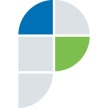 Филиал федерального государственного бюджетного учреждения «Федеральная кадастровая палата Федеральной службы государственной регистрации, кадастра и картографии» по Самарской областиг. Самара, ул. Ленинская, 25а, 1 корп.e-mail: pr_fkp@mail.ru, twitter: @pr_fkp, www.kadastr.ruФилиал федерального государственного бюджетного учреждения «Федеральная кадастровая палата Федеральной службы государственной регистрации, кадастра и картографии» по Самарской областиг. Самара, ул. Ленинская, 25а, 1 корп.e-mail: pr_fkp@mail.ru, twitter: @pr_fkp, www.kadastr.ruС О Б Р А Н И ЕП Р Е Д С Т А В И Т Е Л Е ЙСЕЛЬСКОГО  ПОСЕЛЕНИЯМАЛЫЙ ТОЛКАЙМУНИЦИПАЛЬНОГО  РАЙОНАПОХВИСТНЕВСКИЙСАМАРСКОЙ ОБЛАСТИТретьего созываР Е Ш Е Н И Е11.12.2018г. № 107Код ГРБСНаименование главного распорядителя средств областного бюджета, раздела, подраздела, целевой статьи, подгруппы видов расходов РзПРЦСРВРСумма, тыс. руб.Сумма, тыс. руб.Код ГРБСНаименование главного распорядителя средств областного бюджета, раздела, подраздела, целевой статьи, подгруппы видов расходов РзПРЦСРВРвсегов т.ч. за счет средств безвозмездных поступлений12345678399Администрация сельского поселения Малый Толкай муниципального района Похвистневский8 785,02 550,0399Функционирование высшего должностного лица субъекта Российской Федерации и органа местного самоуправления0102506,6358,6399Непрограммные направления расходов бюджета поселения01029000000000506,6358,6399Непрограммные направления расходов бюджета поселения в области общегосударственных вопросов, национальной обороны, национальной безопасности и правоохранительной деятельности, а также в сфере средств массовой информации01029010000000506,6358,6399Расходы на выплаты персоналу в целях обеспечения выполнения функций государственными (муниципальными) органами, казенными учреждениями, органами управления государственными внебюджетными фондами01029010000000100506,6358,6399Функционирование Правительства Российской Федерации, высших исполнительных органов государственной    власти субъектов Российской Федерации, местных администраций01041 473,1941,4399Непрограммные направления расходов бюджета поселения010490000000001 473,1941,4399Непрограммные направления расходов бюджета поселения в области общегосударственных вопросов, национальной обороны, национальной безопасности и правоохранительной деятельности, а также в сфере средств массовой информации010490100000001 473,1941,4399Расходы на выплаты персоналу в целях обеспечения выполнения функций государственными (муниципальными) органами, казенными учреждениями, органами управления государственными внебюджетными фондами01049010000000100729,2494,3399Закупка товаров, работ и услуг для обеспечения государственных (муниципальных) нужд01049010000000200625,5447,1399Межбюджетные трансферты01049010000000500116,1399Иные бюджетные ассигнования010490100000008002,3399Мобилизационная и вневойсковая подготовка020383,283,2399Непрограммные направления расходов бюджета поселения0203900000000083,283,2399Непрограммные направления расходов бюджета поселения в области общегосударственных вопросов, национальной обороны, национальной безопасности и правоохранительной деятельности, а также в сфере средств массовой информации0203901000000083,283,2399Расходы на выплаты персоналу в целях обеспечения выполнения функций государственными (муниципальными) органами, казенными учреждениями, органами управления государственными внебюджетными фондами0203901000000010080,880,8399Закупка товаров, работ и услуг для обеспечения государственных (муниципальных) нужд020390100000002002,42,4399Защита населения и территории от ЧС природного и техногенного характера, гражданская оборона030930,430,4399Муниципальная программа «Комплексное развитие сельского поселения Малый Толкай муниципального района Похвистневский Самарской области на 2018-2022годы»0309560000000030,430,4399Подпрограмма « Предупреждение и ликвидация последствий чрезвычайных ситуаций и стихийных бедствий на территории муниципального образования на 2018-2022годы» 0309564000000030,430,4399Закупка товаров, работ и услуг для обеспечения государственных (муниципальных) нужд0309564000000020030,430,4399Обеспечение пожарной безопасности031034,323,6399Муниципальная программа «Комплексное развитие сельского поселения Малый Толкай муниципального района Похвистневский Самарской области на 2018-2022годы»0310560000000034,323,6399Подпрограмма «Обеспечение первичных мер пожарной безопасности в границах муниципального образования на 2018-2022годы»0310563000000034,323,6399Закупка товаров, работ и услуг для обеспечения государственных (муниципальных) нужд0310563000000020026,823,6399Иные бюджетные ассигнования031056300000008007,5399Другие вопросы в области национальной безопасности и правоохранительной деятельности031442,5399Муниципальная программа «Комплексное развитие сельского поселения Малый Толкай муниципального района Похвистневский Самарской области на 2018-2022годы»0314560000000042,5399Подпрограмма «Создание условий для деятельности добровольных формирований населения по охране общественного порядка на территории муниципального образования на 2018-2022годы»0314567000000042,5399Закупка товаров, работ и услуг для обеспечения государственных (муниципальных) нужд0314567000000020042,5399Сельское хозяйство и рыболовство040531,031,0399Непрограммные направления расходов бюджета поселения0405900000000031,031,0399  Непрограммные направления расходов областного бюджета в области национальной экономики0405904000000031,031,0399Иные бюджетные ассигнования0405904000000080031,031,0399Дорожное хозяйство (дорожные фонды)04093 142,0399Муниципальная программа «Комплексное развитие сельского поселения Малый Толкай муниципального района Похвистневский Самарской области на 2018-2022годы»040956000000003 142,0399  Подпрограмма «Модернизация и развитие автомобильных дорог общего пользования местного значения в сельском поселении Малый Толкай муниципального района Похвистневский на 2018-2022годы»040956900000003 142,0399Закупка товаров, работ и услуг для обеспечения государственных (муниципальных) нужд040956900000002003 142,0399Другие вопросы в области национальной экономики0412122,7122,7399Непрограммные направления расходов бюджета поселения04129000000000122,7122,7399Непрограммные направления расходов бюджета поселения в области национальной экономики04129040000000122,7122,7399Иные закупки товаров, работ и услуг для обеспечения государственных (муниципальных) нужд04129040000000200122,7122,7399Коммунальное хозяйство0502326,9286,5399  Муниципальная программа «Комплексное развитие сельского поселения Малый Толкай муниципального района Похвистневский Самарской области на 2018-2022годы»05025600000000326,9286,5399  Подпрограмма «Комплексное развитие систем коммунальной инфраструктуры муниципального образования на 2018-2022годы»05025610000000311,1281,1399Закупка товаров, работ и услуг для обеспечения государственных (муниципальных) нужд05025610000000200311,1281,1399  Подпрограмма «Проведение капитального ремонта, содержание муниципального жилищного фонда на территории муниципального образования на 2018-2022годы»0502565000000015,85,4399Иные закупки товаров, работ и услуг для обеспечения государственных (муниципальных) нужд0502565000000020015,85,4399Благоустройство0503548,0507,8399  Муниципальная программа «Комплексное развитие сельского поселения Малый Толкай муниципального района Похвистневский Самарской области на 2018-2022годы»05035600000000548,0507,8399Подпрограмма «Комплексное благоустройство территории муниципального образования на 2018-2022годы»05035620000000148,7121,3399Закупка товаров, работ и услуг для обеспечения государственных (муниципальных) нужд05035620000000200144,2121,3399Иные бюджетные ассигнования050356200000008004,5399Подпрограмма « Энергосбережение и повышение энергетической эффективности муниципального образования до 2023 года»05035680000000399,3386,5399Закупка товаров, работ и услуг для обеспечения государственных (муниципальных) нужд05035680000000200399,3386,5399Культура08012  238,0399Непрограммные направления расходов бюджета поселения080190000000002  238,0399Непрограммные направления расходов областного бюджета в области культуры и кинематографии080190800000002  238,0399Закупка товаров, работ и услуг для обеспечения государственных (муниципальных) нужд080190800000002006,0399Межбюджетные трансферты080190800000005002 232,0399Пенсионное обеспечение1001195,1164,8399Непрограммные направления расходов бюджета поселения10019000000000195,1164,8399Непрограммные направления расходов бюджета поселения в сфере социальной политики 10019020000000195,1164,8399Социальное обеспечение и иные выплаты населению10019020000000300195,1164,8399Физическая культура 110111,2399Муниципальная программа «Комплексное развитие сельского поселения Малый Толкай муниципального района Похвистневский Самарской области на 2018-2022годы»1101560000000011,2399Подпрограмма «Развитие физической культуры и спорта на территории сельского поселения на 2018-2022годы»1101566000000011,2399Закупка товаров, работ и услуг для обеспечения государственных (муниципальных) нужд1101566000000020011,2Наименование ЦСРВРСумма, тыс. руб.Сумма, тыс. руб.Наименование ЦСРВРвсегов т.ч. за счет средств безвозмездных поступлений12345Муниципальная программа «Комплексное развитие сельского поселения Малый Толкай муниципального района Похвистневский Самарской области на 2018-2022 годы»56000000004 135,3848,3  Подпрограмма «Комплексное развитие систем коммунальной инфраструктуры муниципального образования на 2018-2022 годы»5610000000311,1281,1  Закупка товаров, работ и услуг для обеспечения государственных (муниципальных) нужд5610000000200311,1281,1Подпрограмма «Комплексное благоустройство территории муниципального образования на 2018-2022 годы»5620000000148,7121,3Закупка товаров, работ и услуг для обеспечения государственных (муниципальных) нужд5620000000200144,2121,3Иные бюджетные ассигнования56200000008004,5Подпрограмма «Обеспечение первичных мер пожарной безопасности в границах муниципального образования на 2018-2022 годы»563000000034,323,6Закупка товаров, работ и услуг для обеспечения государственных (муниципальных) нужд563000000020026,823,6Иные бюджетные ассигнования56300000008007,5Подпрограмма «Предупреждение и ликвидация последствий чрезвычайных ситуаций и стихийных бедствий на территории муниципального образования на 2018-2022 годы»564000000030,430,4Закупка товаров, работ и услуг для обеспечения государственных (муниципальных) нужд564000000020030,430,4Подпрограмма «Проведение капитального ремонта, содержание муниципального жилищного фонда на территории муниципального образования на 2018-2022 годы»565000000015,85,4Закупка товаров, работ и услуг для обеспечения государственных (муниципальных) нужд565000000020015,85,4Подпрограмма «Развитие физической культуры и спорта на территории сельского поселения на 2018-2022 годы»566000000011,2Закупка товаров, работ и услуг для обеспечения государственных (муниципальных) нужд5660000000 20011,2Подпрограмма «Создание условий для деятельности добровольных формирований населения по охране общественного порядка на территории муниципального образования на 2018-2022 годы»567000000042,5Закупка товаров, работ и услуг для обеспечения государственных (муниципальных) нужд567000000020042,5Подпрограмма «Энергосбережение и повышение энергетической эффективности муниципального образования до 2023 года»5680000000399,3386,5Закупка товаров, работ и услуг для обеспечения государственных (муниципальных) нужд5680000000200399,3386,5  Подпрограмма «Модернизация и развитие автомобильных дорог общего пользования местного значения в сельском поселении Малый Толкай муниципального района Похвистневский на 2018-2022 годы»56900000003 142,0  Закупка товаров, работ и услуг для обеспечения государственных (муниципальных) нужд56900000002003 142,0Непрограммные направления расходов бюджета поселения90000000004 649,71 701,7Непрограммные направления расходов бюджета поселения в области общегосударственных вопросов, национальной обороны, национальной безопасности и правоохранительной деятельности, а также в сфере средств массовой информации90100000002 062,91 383,2Расходы на выплаты персоналу в целях обеспечения выполнения функций государственными (муниципальными) органами, казенными учреждениями, органами управления государственными внебюджетными фондами90100000001001 316,6933,7Закупка товаров, работ и услуг для обеспечения государственных (муниципальных) нужд9010000000200627,9449,5Межбюджетные трансферты9010000000500116,1Иные бюджетные ассигнования90100000008002,3Непрограммные направления расходов бюджета поселения в сфере социальной политики9020000000195,1164,8Социальное обеспечение и иные выплаты населению9020000000300195,1164,8  Непрограммные направления расходов областного бюджета в области национальной экономики9040000000153,7153,7Закупка товаров, работ и услуг для обеспечения государственных (муниципальных) нужд9040000000200122,7122,7Иные бюджетные ассигнования904000000080031,031,0Непрограммные направления расходов областного бюджета в области культуры и кинематографии90800000002 238,0Закупка товаров, работ и услуг для обеспечения государственных (муниципальных) нужд90800000002006,0Межбюджетные трансферты90800000005002 232,0ВСЕГО8 785,02 550,0№п/пНаименование показателя2018 тыс. руб.1231.Создание условий для организации досуга и обеспечения жителей поселения услугами организаций культуры2 125,22.Организация библиотечного обслуживания населения, комплектование библиотечных фондов библиотек поселения106,83.Осуществление части полномочий по решению вопросов местного значения в соответствии с заключенными соглашениями по аренде и продаже земли15,04.Осуществление мер по противодействию коррупции в границах поселения5,05.Исполнение бюджетов поселений, контроль за исполнением данного бюджета86,16.Осуществление части полномочий по решению вопросов местного значения в соответствии с заключенными соглашениями по градостроительной деятельности10,0Итого:2 348,1Код администратораКодНаименование кода группы, подгруппы, 
статьи, вида источника финансирования дефицита бюджета сельского поселенияСумма,тыс. руб.123439901050000000000000Изменение остатков средств на счетах по учету средств бюджета169,239901050000000000500Увеличение остатков средств бюджетов- 8 615,839901050200000000500Увеличение прочих остатков средств бюджетов- 8 615,839901050201000000510Увеличение прочих остатков денежных средств бюджетов- 8 615,839901050201100000510Увеличение прочих остатков денежных средств бюджетов сельских поселений- 8 615,839901050000000000600Уменьшение остатков средств бюджетов8 785,039901050200000000600Уменьшение прочих остатков средств бюджетов8 785,039901050201000000610Уменьшение прочих остатков денежных средств бюджетов8 785,039901050201100000610Уменьшение прочих остатков денежных средств бюджетов сельских поселений8 785,039901000000000000000Итого источников финансирования дефицита бюджета169,2Учредители: Администрация сельского поселения Малый Толкай муниципального района Похвистневский Самарской области и Собрание представителей сельского поселения Малый Толкай муниципального района Похвистневский Самарской области.Издатель: Администрация сельского поселения Малый Толкай муниципального района Похвистневский Самарской областиУчредители: Администрация сельского поселения Малый Толкай муниципального района Похвистневский Самарской области и Собрание представителей сельского поселения Малый Толкай муниципального района Похвистневский Самарской области.Издатель: Администрация сельского поселения Малый Толкай муниципального района Похвистневский Самарской областиУчредители: Администрация сельского поселения Малый Толкай муниципального района Похвистневский Самарской области и Собрание представителей сельского поселения Малый Толкай муниципального района Похвистневский Самарской области.Издатель: Администрация сельского поселения Малый Толкай муниципального района Похвистневский Самарской областиАдрес: Самарская область, Похвистневский район, село Малый Толкай, ул. Молодежна,2 тел. 8(846-56) 54-1-40Тираж 100 экз. Подписано в печать Редактор Атякшева Р.Ю.